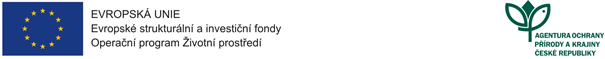 Prováděcí smlouvač. j.: 15633/SOVV/17k Rámcové dohodě na tiskařské práce a dopravu č. j. 14144/SOVV/17 ze dne 2. 11. 2017Smluvní stranyObjednatel:Česká republika - Agentura ochrany přírody a krajiny ČRsídlo: Kaplanova 1931/1, 148 00 Praha 11 – Chodov IČ: 62933591bankovní spojení: ČNB 18228-011/0710zastoupená: RNDr. Františkem Pelcem, ředitelemodborný garant: PhDr. Květa Černohlávková(dále jen „objednatel“)Dodavatel: TISKÁRNA BÍLÝ SLON s.r.o.sídlo: Škroupova 1017/11, 301 00 PlzeňIČ: 25248596, DIČ: CZ25248596bankovní spojení: xxxxxxxxxxxxzastoupený: R. Křivánekkontaktní osoba: R. Křivánek(dále jen „dodavatel“)Předmět smlouvyTato smlouva je uzavírána na základě Rámcové dohody na tiskařské práce a dopravu č. j. 14144/SOVV/17 ze dne 2. 11. 2017 (dále jen „rámcová dohoda“) a je uzavírána v souladu s ní. Práva a povinnosti v této smlouvě neupravené se řídí rámcovou dohodou. V případě, že se ujednání obsažené v této smlouvě bude odchylovat od ustanovení obsaženého v rámcové dohodě, má ujednání obsažené v této smlouvě přednost před ustanovením obsaženým v rámcové dohodě, ovšem pouze ohledně plnění sjednaného v této smlouvě.Předmětem plnění této prováděcí smlouvy je tisk a doprava Přírody 36 (dále jen „dílo“).Bližší specifikace díla je uvedena v příloze č. 1 této smlouvy. Dodavatel se zavazuje dodat objednateli dílo za podmínek uvedených v této smlouvě a rámcové dohodě, ve sjednané formě, množství, jakosti a čase, odstranit případné vady v souladu s ustanoveními této smlouvy a rámcové dohody.Objednatel se zavazuje řádně dodané dílo převzít a zaplatit za něj cenu dle bodu 3.1, a to způsobem stanoveným v rámcové smlouvě.CenaCena za dílo dle této smlouvy činí: Cena bez DPH: 		56 500 KčDPH 21 %:		11 865 KčCena včetně DPH:	68 365 Kč		Cena v bodě 3.1 je cenou maximální. Doba plněníDílo bude dodáno objednateli nejpozději do 15. 12. 2017.Závěrečná ustanoveníDodavatelé berou na vědomí, že tato smlouva může podléhat povinnosti jeho uveřejnění podle zákona č. 340/2015 Sb., o zvláštních podmínkách účinnosti některých smluv, uveřejňování těchto smluv a o registru smluv (zákon o registru smluv), zákona č. 134/2016 Sb., o zadávání veřejných zakázek, ve znění pozdějších předpisů a/nebo jeho zpřístupnění podle zákona č. 106/1999 Sb., o svobodném přístupu k informacím, ve znění pozdějších předpisů a tímto s uveřejněním či zpřístupněním podle výše uvedených právních předpisů souhlasí.Tato smlouva nabývá platnosti a účinnosti dnem podpisu obou smluvních stran. Podléhá-li však tato smlouva povinnosti uveřejnění prostřednictvím registru smluv podle zákona o registru smluv, nenabude účinnosti dříve, než dnem jejího uveřejnění. Smluvní strany se budou vzájemně o nabytí účinnosti smlouvy neprodleně informovat.Tato smlouva je vyhotovena ve 2 stejnopisech, z nichž dodavatel obdrží jeden a objednatel jeden.Na důkaz toho, že smluvní strany s obsahem této smlouvy souhlasí, rozumí jí a zavazují se k jejímu plnění, připojují své podpisy a prohlašují, že tato smlouva byla uzavřena podle jejich svobodné a vážné vůle prosté tísně, nikoli za nápadně nevýhodných podmínek.Nedílnou součástí této smlouvy jsou následující přílohy: 1) Bližší specifikace dílaV __________ dne __________ 			V Praze dne __________Dodavatel						ObjednatelPříloha č.1 – polygrafická specifikace Příroda 36Červený seznam ohrožených druhů ČR - BezobratlíNáklad: 200 ks Formát: 230 x 155 mm na výškuRozsah: 611 stran + obálka   Barevnost: 	obálka – 2/4 (černá procesní + zelená Pantone 342u) + lamino mat		vnitřní blok 2/2 (černá procesní + zelená Pantone 342u)Papír: ofset bílýGramáž papíru: obálka – 200g, vnitřní blok – 100g Vazba: V4 lepená